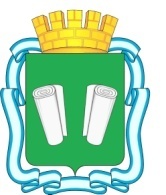 городская Думагородского округа Кинешмашестого созываРЕШЕНИЕ                                            от 25.05.2016  № 17/145Об освобождении муниципального  унитарного  предприятия «Аварийно - диспетчерская служба города Кинешмы» от перечисления части прибыли, остающейся после уплаты  налогов и иных обязательных платежей,  по итогам работы за 2015 годВ соответствии с Федеральным законом от 14.11.2002 № 161-ФЗ «О государственных и муниципальных унитарных предприятиях», решением Кинешемской городской Думы от 28.10.2009 № 70/686  «Об утверждении положения «О порядке перечисления муниципальными унитарными предприятиями в бюджет городского округа Кинешма части прибыли, остающейся после уплаты налогов и иных обязательных платежей»,   руководствуясь Уставом муниципального образования «Городской округ Кинешма», на основании выписки из протокола заседания постоянной комиссии по бюджету, экономике, финансовой и налоговой политике городской Думы городского округа Кинешма от 20.05.2015г.городская Дума городского округа Кинешма решила:1.  Освободить  муниципальное унитарное предприятие «Аварийно - диспетчерская служба города Кинешмы» от перечисления части прибыли, остающейся после уплаты налогов и иных обязательных платежей в бюджет городского округа Кинешма  по итогам работы за 2015 год.2.   Настоящее решение вступает в силу со дня принятия.Контроль за исполнением настоящего решения возложить  на постоянную комиссию по бюджету, экономике, финансовой и налоговой политике городской Думы городского округа Кинешма (Смирнов Ю.А.) и исполняющего обязанности главы городского округа Кинешма            (Пахолков А.В.).Председатель городской Думыгородского округа Кинешма                                                           М.А.Батин